SUMMARY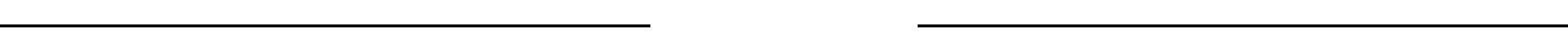  I would welcome the chance for an interview to discuss your needs and outline my strength. My goals in this Industry is to be the leading pioneer and deliver the best of my knowledge and skills to my customer and clients with my experience on this field for more than 12 years of experience.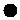 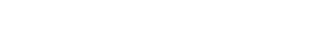 ACCOMPLISHMENTS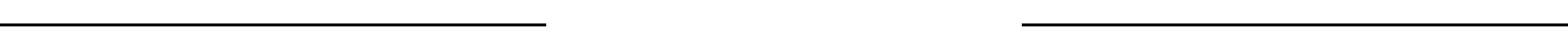 Efficiently operated two high volume restaurants with a combined staff of 120 culinary and restaurant professionals. Played a key role in obtaining restaurant's liquor license and expanding the bar area, thereby increasing overall sales by 20% from previous year. EXPERIENCE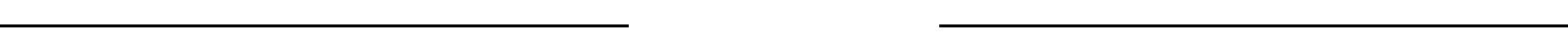 Food Service Supervisor, 02/2013 to 02/2015 Edo Japan - Calgary, Canada, AB Conducted daily pre-shift and weekly departmental meetings to ensure organizational efficiency. Scheduled and directed staff in daily work assignments to maximize productivity. Efficiently resolved problems or concerns to the satisfaction of all involved parties. Continually monitored restaurant and took appropriate action to ensure food quality and service standards were consistently met.Head Waiter, 11/2007 to 10/2012National Hotels - U.A.E. Conducted daily pre-shift and weekly departmental meetings to ensure organizational efficiency. Scheduled and directed staff in daily work assignments to maximize productivity. Efficiently resolved problems or concerns to the satisfaction of all involved parties. Continually monitored restaurant and took appropriate action to ensure food quality and service standards were consistently met.Assistant Manager, 12/2002 to 10/2007Regency - NepalConducted daily pre-shift and weekly departmental meetings to ensure organizational efficiency. Scheduled and directed staff in daily work assignments to maximize productivity. Efficiently resolved problems or concerns to the satisfaction of all involved parties. Continually monitored restaurant and took appropriate action to ensure food quality and service standards were consistently met. Minimized loss and misuse of equipment through proper restaurant supervision and staff training. Exhibited thorough knowledge of foods, beverages, supervisory duties, service techniques, and guest interactions. Assigned tasks and oversaw the direction of employees to ensure compliance with food safety procedures and quality control guidelines. Ensured proper cleanliness was maintained in all areas of the bar and front of house. Optimized profits by controlling food, beverage and labor costs on a daily basis.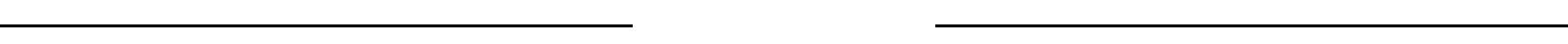 EDUCATIONIntermediate: Arts, 1997Tribhuvan University - Kathmandu, bagmati, Nepal                                           Continuing education in [Topic]                                           Equivalent to High School DegreeSchool Leaving Certificate(SLC Board: 1992Janjyoti High School - Lalbandi, Sarlahi, Nepal                                        Student government representative                                              Equivalent to Grade 10.SKILLS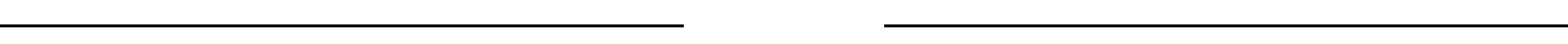 Excellent Computer Skills on Microsoft Word, Excel and PowerPointPERSONAL INFORMATIONDate of Birth: 11 July 1976Nationality: NepaleseReligion: HinduMarital Status: MarriedLanguages Known: English, Hindi, and NepaliFirst Name of Application CV No: 1700862Whatsapp Mobile: +971504753686 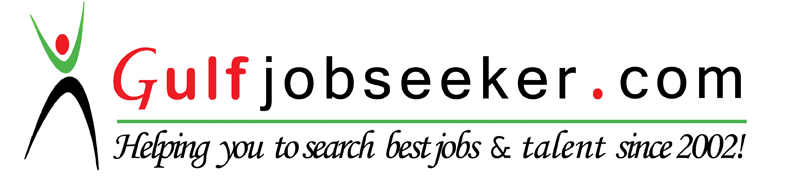 HIGHLIGHTSHIGHLIGHTSHIGHLIGHTSHIGHLIGHTSStaff development talentStaff development talentSupervisory skillsSupervisory skillsStaff development talentStaff development talentSupervisory skillsSupervisory skillsT.I.P.S. certifiedT.I.P.S. certifiedBilingual in [languages]Bilingual in [languages]Customer-orientedCustomer-orientedCulinary arts educationCulinary arts educationStrong leaderStrong leaderProven sales recordProven sales recordFull service restaurant backgroundFull service restaurant backgroundEmployee recruitment expertise.Employee recruitment expertise.Honed marketing skillsHoned marketing skillsHiring and trainingHiring and trainingAdaptableAdaptableStable work historyStable work historyOperations managementOperations management